Merci de compléter ce formulaire de demande d’intervention de SAV et de le transmettre éventuellement accompagné de toute pièce utile (photos...) à sav@catie34.org.  Ce document est fourni en version DOCX modifiable pour faciliter une transmission numérique sans scan. Les demandes incomplètes ne pourront être traitées.Le bénéficiaire (données obligatoires)Le matériel (données obligatoires)Les opérations préalablesLe problème (données obligatoires)Les contraintesLettre d’informationValidation (approbation obligatoire)N’oubliez pas de joindre les éventuels documents pouvant aider à la compréhension du problème (photos ou autre)...Nom et prénomMailTéléphoneDésignation du matérielDate de l’achatRéférence factureAvant toute prise en charge, il est important que certaines opérations aient été effectuées… (cochez la case en début de ligne avec un X)_ Mises à jour de Windows_ Mises à jour du constructeur (LENOVO VANTAGE  ou SYSTEM UPDATE  pour les ordinateurs Lenovo)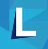 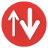 _ Sauvegarde des données importantes_ Retrait des appareils externes (cartes SD, émetteur souris sans fil, clé USB, etc.)_ Suppression du mot de passe du compte principal ou report des identifiants (compte / mot de passe) : Description du problème rencontré (circonstances, détail, etc...)La prise en charge SAV implique des opérations qui peuvent présenter certaines contraintes...- destruction totale ou partielle des données- réinstallation du système- remplacement d’une partie de l’appareil, ou de l’appareil lui-même par un modèle identique ou supérieur- délai nécessaire aux opérations, incluant la commande éventuelle de pièces détachées- dépôt et retrait de l’appareil sur RDV auprès d’un déléguéJe souhaite recevoir par mail la lettre d’information (mail utilisé uniquement cette publication) : OUI – NON (effacer la mention inutile)Informations à propos de la gestion des données personnelles sur donnees-personnelles@catie34.org.Date, signature (ou simplement écrire son nom) précédée de la mention « lu et approuvé »